                                       Твой друг – телефон доверия!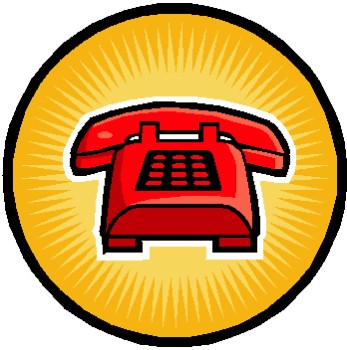 (памятка для родителей)Уважаемые взрослые!17 мая международное сообщество отмечает Международный день детского Телефона Доверия. Главная задача всех детских Телефонов доверия в мире – работать на благо детей, нуждающихся во внимании и защите. Деятельность таких служб направлена на оказание поддержки детям и позволяет им обсудить свои проблемы, повышая уровень их безопасности. Единая и бесплатная линия доверия для детей имеет номер 8- 800- 2000- 122. Позвонив на него, любой ребенок может получить необходимую психологическую помощь в случаях жестокого обращения дома, на улице, в школе или просто поговорить с психологом по душам в трудный момент жизни. Профессиональный психолог оценит эмоциональное состояние ребенка, поможет снять напряжение, установить доверительный контакт с окружающими его взрослыми, посоветует, как лучше поступить в трудной ситуации.Специалисты службы принимают звонки не только от детей, но и от взрослых, которые испытывают трудности в общении с детьми.Прислушайтесь к советам.Расскажите ребенку о детском телефоне доверия и его праве обратиться самостоятельно за помощью.Занесите номер 8-800-2000-122 в мобильный телефон ребенка.Объясните детям, что у них появился «невидимый взрослый друг», с которым в любое время суток они могут поделиться своей проблемой, посоветоваться, найти выход из сложной ситуации.Не отнеситесь ревностно к тому, что ребенок может кому-то доверять больше, чем вам. Родители могут позвонить на «телефон доверия», если:отсутствует взаимопонимание с ребёнком;нужно лучше понять ребёнка, мотивы его поведения;ребёнок стал неуравновешенным, скрытным, рассеянным, постоянно чем-то озабочен; ребёнок не уверен в себе, у него проблемы во взаимоотношениях со сверстниками;появились подозрения в употреблении подростком наркотиков, алкоголя и табака;настораживает поведение подростка – его грубость, раздражительность, агрессивность, конфликтность;ребёнок не хочет ходить в школу;хотите поговорить о важном, но не знаете, как начать.При обращении абоненты имеют право сохранить в тайне свое имя, местонахождение и любую другую информацию, а так же в любой момент прервать разговор. Они могут быть уверены, что содержание беседы не записывается и не разглашается.Служба телефона доверия помогает детям и родителям чувствовать себя более защищёнными. Детский телефон доверия — это помощь не только подросткам, но и взрослым, семье, педагогам.Телефон доверия для детей, подростков и родителей8-800-2000-122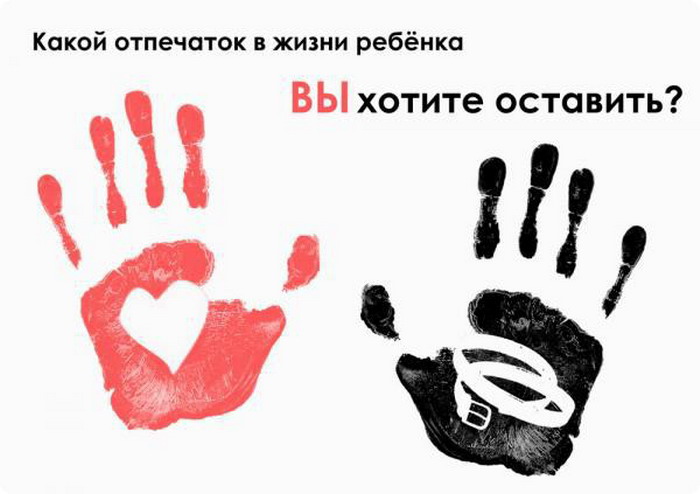 